Aanvraagformulier Studentenwelzijnfonds voor personen/individuen (geen rechtspersonen)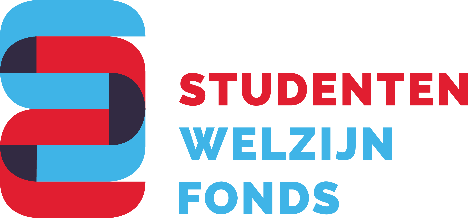 Alleen aanvragen voor projecten zonder winstoogmerk worden behandeld.De voorwaarden voor het in aanmerking komen vindt u op de website van het SGV-Fonds.Voor welk project doet u een aanvraag?Kies een specificatie: mentaal welzijn, fysiek welzijn of beiden?Op welk werkterrein is uw project het meest van toepassing?(voorlichting, theater en film, wetenschap, zorg, etc.)Waarom verdient uw project een beurs? Wat is de relevantie en/of het innovatieve karakter van uw project?Wat is uw IBAN rekeningnummer?Verdere vereisten die u moet toevoegen bij uw aanvraag: MotivatiebriefKopie identiteitsbewijs/identiteitsbewijzenProjectplanProjectbegrotingPR- en marketingplan (vereist bij een aanvraag boven de 1000 euro)Als u de beurs wil gebruiken voor de aanschaf van benodigde instrumenten/gereedschappen/machines voor uw project, dan dient u een offerte van deze benodigdheden toe te voegen.Uw aanvraag met verplichte documenten kunt sturen naar de daarvoor aangegeven mail op de site van het fonds. Wees u ervan bewust dat aanvragen met privébankrekeningen enkel gehonoreerd worden op declaratiebasis. Dit houdt in dat u de gelden pas ontvangt nadat u uitgaven heeft gedaan en deze aantoont. 